Мастер-класс для педагогов.Методы и приёмы стимулирования и мотивации обучающихся на урокахЗдравствуйте уважаемые коллеги. Своё выступление  мне хочется начать  с притчи:— Сэр, в чем секрет вашего УСПЕХА?” — спросил репортер успешного человека.— Всего два слова!— И какие же, сэр?— Правильные решения!— И как же вы принимаете правильные решения?— Одно слово.— И что это за слово?— Опыт!— А как вы получаете этот самый опыт?— Два слова.— И какие же?— Неправильные решения…- Для того, чтоб ребенок был успешен, нужно создавать ситуацию успеха, как на уроке, так и во внеурочной деятельности. Именно через успех у ребенка развиваются учебно - универсальные действия.Мотивация – важнейший компонент структуры учебной деятельности, а для личности выработанная внутренняя мотивация есть основной критерий ее сформированности. Он заключается в том, что ребенок получает «удовольствие от самой деятельности, значимости для личности непосредственного ее результата»Готовясь к уроку, каждый преподаватель составляет дневной план. Это не просто прихоть администрации или навязчивое ненужное требование, а важное условие, позволяющее правильно спланировать ход урока на всех его этапах. Одним из первых пунктов плана является Организационный момент. Обычно здесь учитель проставляет количество времени – 1-2 минуты и не более того, а ведь именно от этого этапа зачастую зависит эффективность всего учебного процесса на уроке. Оргмомент создает определенный настрой, и очень важно, чтобы он выполнял мотивирующую функцию. Известный факт: даже обезьяна не возьмет в руки палку, если у нее не будет мотивации. Палка ей нужна для добычи банана. Так же и дети – без заинтересованности к происходящему не смогут работать с полной отдачей От того, какой интерес учитель хочет пробудить у детей – произвольный или нет, будут зависеть его поведение и фразы. При произвольном внимании человек сразу все понимает и осознает без сторонней помощи необходимость выполнения каких-либо действий. Провести же результативно оргмомент на основе непроизвольного интереса – дело мастера. Такой тип внимания возникает спонтанно. И вот тут педагогу надо постараться, чтобы пробудить детский интерес.Учителя знают, что школьника нельзя успешно учить, если он относится к учению и знаниям равнодушно, без интереса и, не осознавая потребности к ним. На мой взгляд, хорошее начало урока – это залог его отличного завершения. Поэтому задача формирования у ребёнка желания учиться и достигать отличных результатов во многом зависит от развития мотивации именно на первом этапе урока.Основной целью мотивации к учебной деятельности на первом этапе является выработка на личностно значимом уровне внутренней готовности выполнения нормативных требований учебной деятельности.Для реализации этой цели необходимо:- создать условия для возникновения внутренней потребности включения в деятельность («хочу»);- актуализировать требования к ученику со стороны учебной деятельности («надо»);- установить тематические рамки учебной деятельности («могу»).Существуют различные способы и приёмы повышения мотивации. За многие годы преподавательской деятельности было выявлено несколько мотивационных приемов, которые успешно работают на практике.Этап Мотивация (самоопределение) к учебной деятельности(Цель этапа – настроить на учебную деятельность, включить обучающихся в учебную деятельность на личностно значимом уровне).Так, например, важнейшим стимулом учебной деятельности является благоприятный психологический климат. Идя на урок, всегда необходимо продумать свои первые фразы: «Доброе утро! Я рада вас видеть», «Здравствуйте! Сегодня замечательный день», «Добрый день! Мы начинаем урок». Эти слова снимают психологическую зажатость ребенка. Снятие страха – это шаг, который ведет ученика к успеху, а успех поддерживает и питает мотивацию.Вот вариант, который наиболее часто используется на уроке.- Добрый день, ребята! На столах у вас по три смайлика, выберите тот, который соответствует вашему настроению.- Как много улыбок засветилось. Спасибо!- А это моё настроение… Я готова продуктивно сотрудничать с вами. Удачи!Далее представим еще несколько вариантов мотивационного этапа урока.Ребята, представьте, что мы с вами снежинки.Вот пошел сильный снег, снежинки весело кружат в воздухе, постепенно опускаясь на землю.Сначала опустились маленькие, хрупкие снежинки (сели девочки), затем снежинки побольше (сели мальчики).Все снежинки оказались на земле. Тихо все кругом, наступила звездная ночь.Но с восходом зимнего солнца снежинки начали просыпаться, они обрадовались морозному утру, улыбнулись солнышку и сказали друг другу «Доброе утро!»Я рада вновь видеть ваши лица, ваши улыбки, и, думаю, что сегодняшний день принесет нам всем радость общения друг с другом.Успехов вам и удач!Кроме этого, прием использования стихотворений, легких по восприятию, особенно воодушевляет детей к учебному процессу.- Добрый день! – тебе сказали.- Добрый день! – ответил ты.Как две ниточки связали –Теплоты и добротыПрием «Нужные качества»-Сейчас мы поиграем в игру «Нужные качества». Я буду вам бросать мяч, а вы называйте качества, которые помогают в учёбе …(внимание, старание, память, умение слушать, хорошо себя вести и т.д.)Прием «Доброе тепло»Дети обмениваются рукопожатием с соседом по парте (всем классом)- Возьмитесь за руки, почувствуйте тепло рук и передайте это тепло друг другу по цепочке.или- Поделились волшебной силой через рукопожатие и взгляд. Каждый из вас позаботился друг о друге. Это говорит о том, что вы готовы помогать друг другу, работать в команде.Прием «Цитаты» «Мыслитель»«Мало иметь хороший ум, главное – хорошо его применять». Р. Декарт.«Человек может допустить ошибку. Признание её облагораживает его, но дважды облагораживает, если человек исправит ошибку». А. Навои«Единственная настоящая ошибка – не исправлять своих прошлых ошибок». Конфуций«Совершить ошибку и осознать её – в этом заключается мудрость. Осознать ошибку и не скрыть её – это и есть честность». Цзи Юнь«Умение мужественно преодолевать самого себя – вот что всегда является одним из величайших достижений, которыми может гордиться человек». П. Бомарше«Зеркало отражает верно; оно не ошибается, ибо не думает. Думать – почти всегда значит ошибаться». Пауло Коэльо«Уметь разборчиво писать – первое правила вежливости». В.О. Ключевский.«Обращаться с языком кое-как – значит и мыслить кое-как: неточно, приблизительно, неверно». А.Н. Толстой.«Уравнение представляет собой наиболее серьезную и важную вещь в математике» – Лодж О.;«Мне приходится делить свое время между политикой и уравнениями. Однако уравнения, по-моему, гораздо важнее, потому что политика существует только для данного момента, а уравнения будут существовать вечно» – Энштейн. А.Прием «Народная мудрость»    Красна птица пеньем, а человек – ученьем.    Делу время, потехе час.    Больше знай, меньше болтай.    Кто говорит, тот сеет; кто слушает – собирает.    Умную речь хорошо и слушать.    Ученье – свет, а не ученье – тьма.    Ученье лучше богатства.    Грамоте учится – всегда пригодиться.Приём «Перепутанные логические цепочки»(начинается, С, успех! Удачи, малой) «С малой удачи начинается успех!» - Как вы понимаете эти слова?- Я вам желаю, чтобы вам сегодня сопутствовала удача, которая поможет нашему уроку быть успешным!Прием «Продолжение незаконченной фразы»- Продолжите предложение «Учеником быть хорошо (интересно), потому что…» (… узнаем много нового и интересного, полезного и т.д.)– Как бы вы закончили фразу «Математику уже затем учить надо, что …» М. ЛомоносовПрием «Азбука хороших слов». Составляем «Азбуку хороших слов»: вспомните добрые, хорошие слова на букву «В» (вежливый, великодушный, внимательный, веселый, воспитанный, волшебный, вкусный, всезнающий и др.). Составляем «Азбуку хороших слов»: вспомните добрые, хорошие слова на букву «Д» (добрый, душевный, доброжелательный, достойный, добросовестный, дружный, дружелюбный, добродушный и др.).Прием «Эмоциональное вхождение в урок»Преподаватель начинает урок с "настройки". Например, знакомим с планом урока. Это лучше делать в полу шуточной манере. Например, так: "Сначала мы вместе восхитимся глубокими знаниями - а для этого проведем маленький устный опрос. Потом попробуем ответить на вопрос... (звучит тема урока в вопросной форме). Затем потренируем мозги - порешаем задачи. И, наконец, вытащим из тайников памяти кое-что ценное... (называется тема повторения)". Если есть техническая возможность, хорошей настройкой на урок будет короткая музыкальная фраза.Прием «Поздоровайся локтями»Цель – Встреча друг с другом, приветствие, знакомство. Подготовка: Следует отставить в сторону стулья и столы, чтобы ученики могли свободно ходить по помещению. Проведение: Учитель просит учеников встать в круг. Затем он предлагает им рассчитаться на первый-второй-третий и сделать следующее:• Каждый «номер первый» складывает руки за головой так, чтобы локти были направлены в разные стороны;• Каждый «номер второй» упирается руками в бедра так, чтобы локти также были направлены вправо и влево;• Каждый «номер третий» нагибается вперед, кладет ладони на колени и выставляет локти в стороны.Учитель говорит обучающимся, что на выполнение задания им дается только 2 минуты. За это время они должны собраться в группы, поздороваться с участником своей группы, назвав свое имя и коснувшись друг друга локтями. Примечание: Эта смешная игра позволяет весело начать урок, размяться перед более серьезными упражнениями, способствует установлению контакта между учениками.Прием «Отсроченная отгадка»Универсальный приём ТРИЗ, направленный на активизацию мыслительной деятельности учащихся на уроке. Формирует: (умение анализировать и сопоставлять факты; умение определять противоречие; умение находить решение имеющимися ресурсами).1 вариант приема. В начале урока учитель дает загадку (удивительный факт), отгадка к которой (ключик для понимания) будет открыта на уроке при работе над новым материалом.2 вариант приема. Загадку (удивительный факт) дать в конце урока, чтобы начать с нее следующее занятие.Пример. В начале урока я объявила, что разговор наш пойдёт о стихах, вот только имя автора ребятам придётся угадать самим. Ученикам были предложены четыре стихотворения, напечатанные на отдельном листе, естественно, без указания имени поэта.Прием «Проблема предыдущего урока»В конце урока учащимся предлагается задание, в ходе которого должны возникнуть трудности с выполнением, из-за недостаточности знаний или недостаточностью времени, что подразумевает продолжение работы на следующем уроке. Таким образом, тему урока можно сформулировать накануне, а на следующем уроке лишь восстановить в памяти и обосновать.Этап Рефлексия учебной деятельности (Цель: осознание учащимися своей учебной деятельности, самооценка результатов своей и всего класса)Рефлексия эмоциональная.Прием «Комплимент» (Комплимент-похвала, Комплимент деловым качествам, Комплимент в чувствах. Такой вариант окончания урока дает возможность удовлетворения потребности в признании личностной значимости каждого).- Подумайте кого можно похвалить и за что.  Дайте положительную оценку работы любого участника урока. Поблагодарите  друг друга и учителя за проведенный урок. Прием «Ладошка» Описание. Каждый на листе формата А4 обводит фломастером свою ладонь и пишет имя, затем передает соседу справа - и т.д. по цепочке, каждый пишет на полученной ладошке одно качество (положительное) и оценку работы, которые он отметил во время урока в товарище, листок которого пришел к нему. Каждый в конце получит свой листок - и отзывы, и память, и ... Кроме того, это оказывается очень интересно и важно для детей. А если прорвется негативное высказывание - это повод для обсуждения и серьезного диалога.Прием «Голос благодарности»  Описание. Это ритуальный способ публичного признания учителем успеха обучающихся. Идея ритуала в том, чтобы никто не остался забытым, как бы его вклад ни был мал.- Услышим скоро мы звонок,Пора заканчивать урок. Сегодня на уроке хотелось бы отметить работу… (отвечал, размышлял, думал, наблюдал…)-Завершая наш урок, я хочу вам пожелать побольше прекрасных мгновений в вашей жизни. Пусть не в нашей власти остановить их, но сохранить воспоминания о них в наших сердцах мы можем. Надеюсь, что сегодняшний урок останется в вашей памяти одним из прекрасных мгновений! Спасибо, друзья мои, за урок!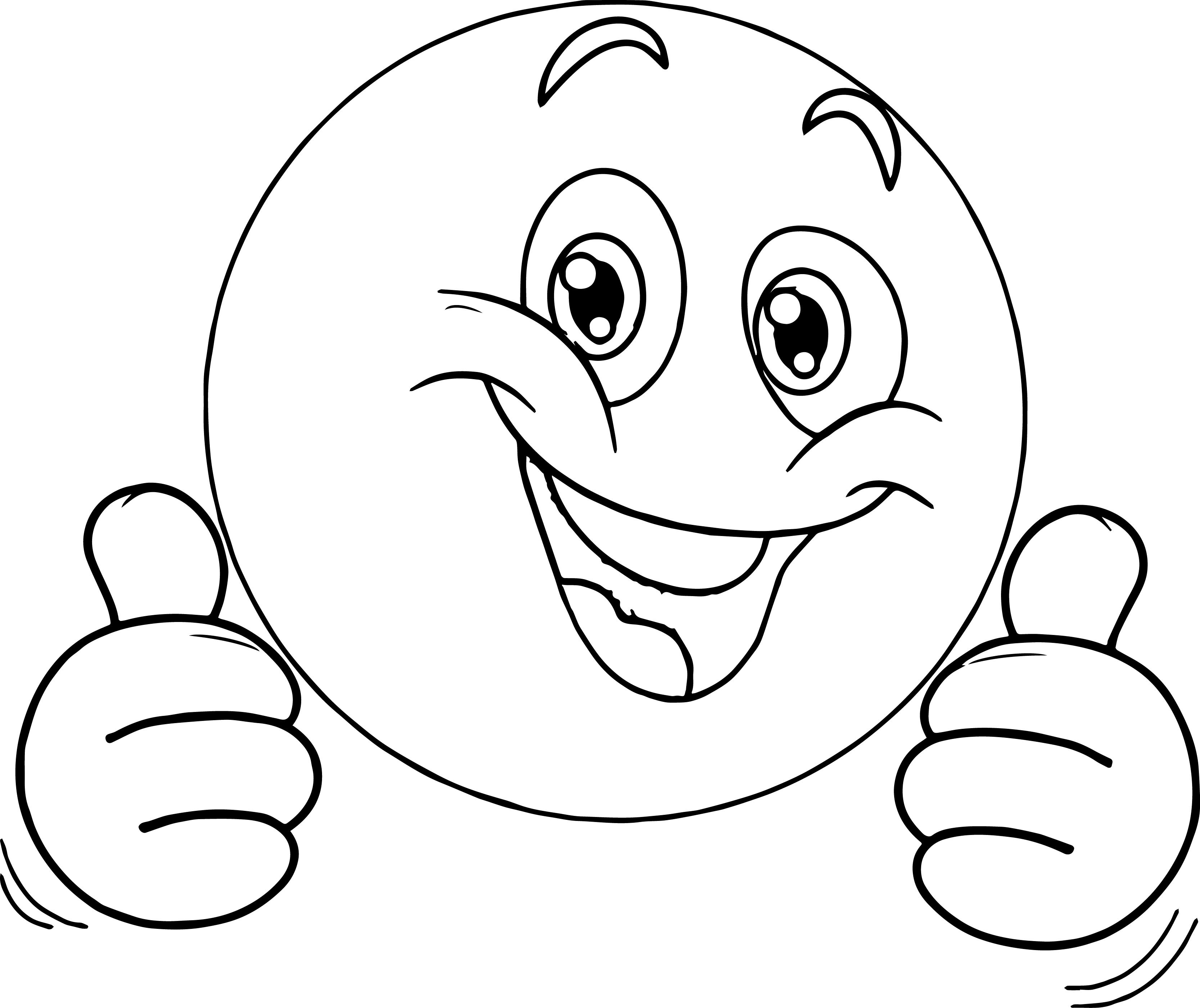 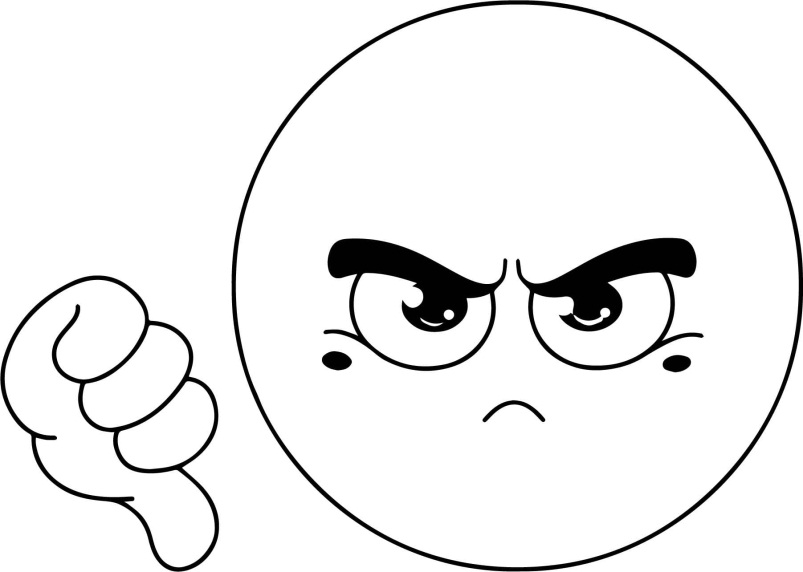 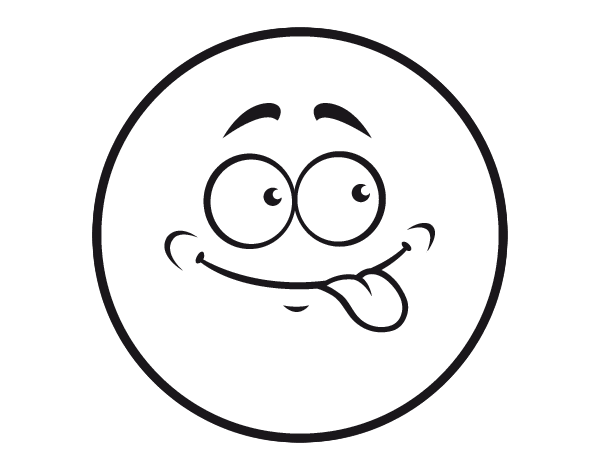 